Robert Köwener neu im Hamburger Investmentteam von G&BHamburg, 16. Januar 2023 – Seit heute verstärkt Robert Köwener (35) als Immobilienberater das Hamburger Investmentteam von Grossmann & Berger. Der Immobiliendienstleister ist Mitglied im deutschlandweiten Gewerbeimmobiliennetzwerk German Property Partners (GPP). Der Diplom-Immobilienökonom (ADI) und Wirtschafts- und Sozialgeograph verfügt über mehr als zehn Jahre Immobilienexpertise.Zunächst als Researcher bei einem US-amerikanischen Beratungsunternehmen für Gewerbe- und Wohnimmobilien beschäftigt, wechselte er 2016 zu einem Wettbewerber. Dort baute er die Researchabteilung am Standort Hamburg auf. Seit 2017 war Köwener dort in verschiedenen Positionen im Team Capital Markets tätig und begleitete insbesondere große Einzel- und Portfoliotransaktionen im norddeutschen Markt.Über Grossmann & BergerDie Grossmann & Berger GmbH gehört zu den führenden Immobiliendienstleistern für den Verkauf und die Vermietung von Gewerbe- und Wohn-Immobilien. Den Hauptsitz in Hamburg miteingerechnet, unterhält das Unternehmen 22 Standorte. Hierüber ist Grossmann & Berger flächendeckend im norddeutschen Markt präsent. Über die seit Mai 2021 zum Unternehmen gehörenden Gesellschaften E & G Real Estate und E & G Private Immobilien ist Grossmann & Berger auch in den südlichen Metropolregionen Stuttgart und München vertreten. Rund 240 Mitarbeiter decken mit ihrer umfassenden Immobilienkompetenz das gesamte Branchen-Dienstleistungsspektrum ab. Bei ihrer Tätigkeit können sie auf mehr als 85 Jahre Unternehmenstradition zurückgreifen. Grossmann & Berger ist ein Beteiligungsunternehmen der HASPA-Gruppe und Gründungsmitglied des deutschlandweiten Gewerbeimmobiliennetzwerks German Property Partners (GPP).Die Datenschutzrichtlinie von Grossmann & Berger finden Sie auf unserer Website. Hier finden Sie auch unsere Pressemappe sowie die dazugehörigen Nutzungsbedingungen. Wenn Sie zukünftig keine Informationen unserer Pressestelle mehr erhalten möchten, senden Sie bitte eine E-Mail an presse@grossmann-berger.de mit dem Betreff „Abmeldung aus Presseverteiler".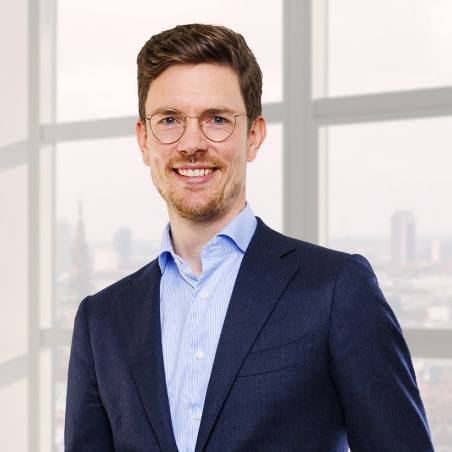 Robert KöwenerBildquelle: Morris Mac Matzen / Grossmann & Berger GmbH